Администрация Бутурлинского муниципального района Нижегородской областиУправление образования, молодежной политики и спортаМБУ ДО детско-юношеский центр «Бутурлинец»Весенняя карусельКонкурсно-познавательная программадля учащихся 3-4 классаСоставители:Сарапкина Светлана Анатольевна, методистМальханова Евгения Ивановна, педагог-организаторр.п. Бутурлино2018Цель  - повышение интереса обучающихся Бутурлинского муниципального района к природному наследию родного края средствами художественного творчества.	Задачи:поддержка детского художественного творчества;повышения интереса детей к вопросам экологии и сохранению природного наследия родного края.В Конкурсе принимают участие команды образовательных организаций Бутурлинского муниципального района из числа обучающихся 3-4 классов в составе 5 человек.Конкурсно-познавательная программа содержит ряд заданий интеллектуального, художественного и музыкального характера, связанных темой «Весна»:- знатоки природы родного края;- весна в произведениях народного и художественного творчества;- музыкальные произведения о весне;- мастер-класс по декоративно-прикладному творчеству «Весеннее настроение».Команда-победитель определяется по наибольшему количеству набранных баллов. Команды, занявшие 1-3 место награждаются дипломами. Каждый участник получает свидетельство участника Конкурса.СодержаниеДети располагаются за игровыми столами. Педагоги рассаживаются отдельно от игроков.Ведущий 1. Добрый день, ребята и уважаемые педагоги! Сегодня вы станете участниками конкурсно-познавательной программы «Весеннее настроение». Нашим командам будет предложено несколько заданий. Победителя мы определим по наибольшему количеству набранных баллов. На протяжении всей программы будут выдаваться «следы» (жетоны) которые и приведут вас к победе: 1 жетон – 1 балл.Тихо звучит музыка. На ее фоне ведущий читает стихи.Ведущий 2. Скоро, скоро из мёртвых холодных оков
Вырвет лес молодая весна,
И с ветвей опадёт седина
Побеждённых лучами снегов...

Скоро, скоро, смеясь, разбегутся ручьи
На широкий зелёный простор,
И раскинет земля разноцветный ковёр,
И в кустах запоют соловьи...

Скоро, скоро черёмух душистых цветы
Серебром забелеют в саду...
И навстречу весне я с надеждой пойдёт
В царство солнца, тепла и мечты! («Весенний мотив», Глафира Галина)Ведущий 1. Дует теплый южный ветер,Солнышко все ярче светит,Снег худеет, мякнет, тает,Грач горластый прилетает.Что за месяц? Кто узнает? (Март).Яростно река реветИ разламывает лед.В домик свой скворец вернулся,А в лесу медведь проснулся.В небе жаворонка трель.Кто же к нам пришел? (Апрель).Зеленеет даль полейЗапевает соловей.В белый цвет оделся сад,Пчелы первые летят.Гром грохочет. Угадай,Что за месяц это? (Май).Вижу я, название весенних месяцев вы знаете. А вот знаете ли вы пословицы и поговорки о весне?Вот вам первое задание. Перед вами конверт. В нем набор слов из двух  пословиц. По моей команде вы начнете их собирать. Кто сделает это первым получит 5 баллов, последующие - на 1 бал меньше.Весенний день год кормит.Вешние воды никто не уймет: вода путь найдет.Дети выполняют задание. Ведущий подводит итоги.Ведущий 1. Русский народ издревле праздновал пробуждение весны. Сегодня 25 марта славянский праздник Закликание весны с ржаными ароматными жаворонками, играми и хороводами. Считалось, что наконец-то природа проснется, оживет и начнет свой рост в течение рек и сеянцах, молодых побегах и новых ветках деревьев. Ведущий 2. Заклички, еще их называли веснянки, звучали такВедущий исполняет закличку.Ты приди, Весна – веснянка,
Выходи к нам на полянку!
Дружно, дружно, всем народом,
Мы пройдемся хороводом.
Песни , пляски заведем,
Игры разные начнем…
Не дадим Весне скучать,
Будем праздник отмечать!Ведущий 1. На праздниках часто веснянки кричали ребята. Вот вам и второе задание – постарайтесь в закличку правильно вставить предлагаемые слова. На его выполнение отводится 3 минуты.Приди к нам, весна, 
Со радостью! 
Со великою к нам 
Со милостью! 
Со рожью зернистою, 
Со пшеничкой золотистою, 
С овсом кучерявым, 
С ячменем усатым, 
Со просом, со гречею, 
С калиной-малиною, 
С грушами, с яблочками, 
Со всякой садовинкой, 
С цветами лазоревыми, 
С травушкой-муравушкой.Дети выполняют задание. Ведущий собирает карточки и оглашает правильный вариант. Выполненное задание без ошибок 2 балла, одна и более ошибок 1 балл.Ведущий 1. А пока работают наши команды, предлагаю руководителям команд заработать баллы (кто скажет первым) и определить по старинному названию месяц.Март – солнечник, протальник, ветронос, капельник.Апрель – березень, снегогон, водолей.Май — травник, цветень, розоцвет, майник.Следующие задание для педагогов посложнее. Назовите языческие и славянские весенние праздники (Приложение № 1)Ведущий сверяет ответы с подсказками в приложении и по возможности их комментирует. Правильно назвавшим праздник, дается жетонВедущий 2. Первыми вестниками Весны  были птицы. Они возвращаются в родные края каждая в определенное время. Надеюсь, что они многим знакомы. Третье задание. Каждой команде сейчас предстоит по жребию выбрать номер птицы и определить ее по голосу. Если не получится, то будут даны две подсказки: загадка и изображение. Вы можете заработать 3 балла. За каждый неверный ответ вы лишаетесь 1 балла.Для каждой команды звучит голос одной из птиц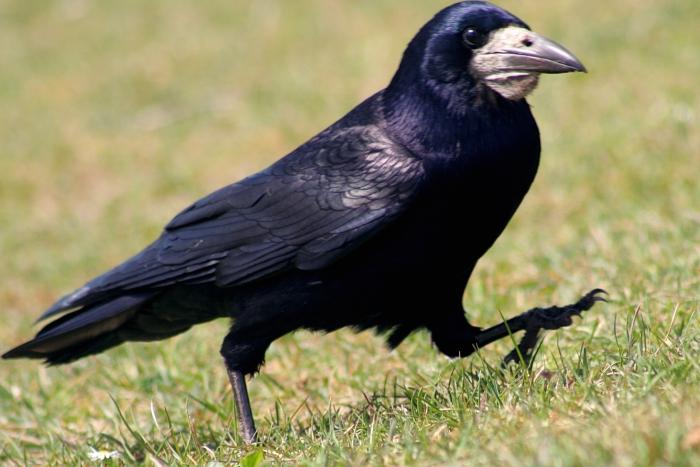 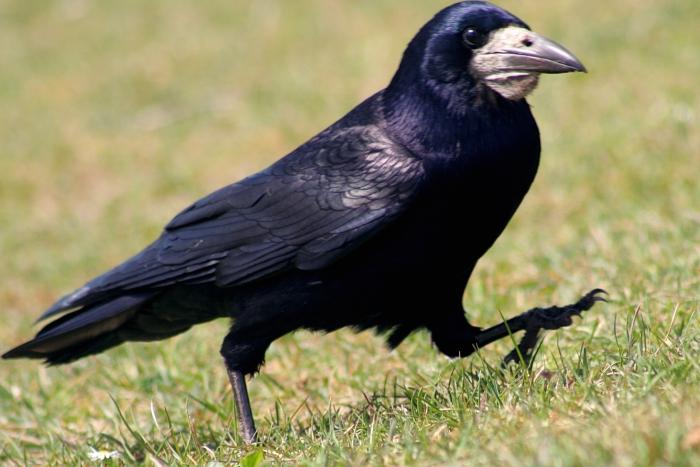 Грач.Всех перелетных птиц черней,Чистит он пашню от червей.Взад, вперед по пашне вскачьА зовется птица…(Грач).Когда прилетают грачи, начинается самое изумительное время года. Лучи солнца начинают греть землю, все вокруг пробуждается. В начале марта, едва появятся первые проталины, стаи этих птиц начинают прогуливаться по полям и просекам в поисках прошлогодних осыпавшихся семян, молодых побегов травы, червей и жучков. Несмотря на то, что когда прилетают грачи, еще достаточно холодно, эти птахи легко адаптируются к температурным колебаниям.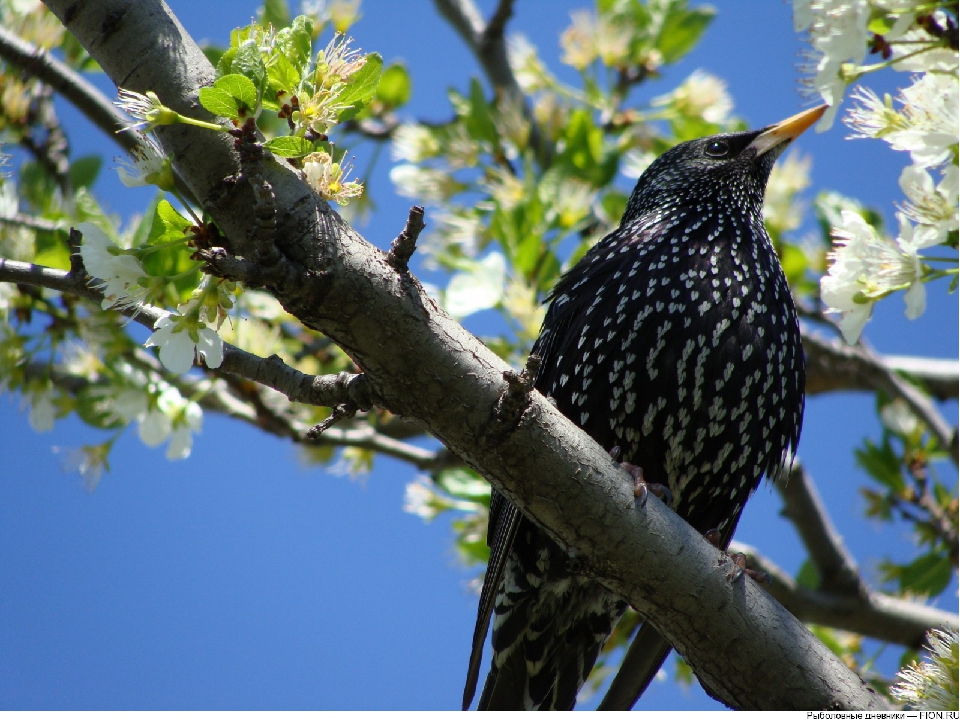 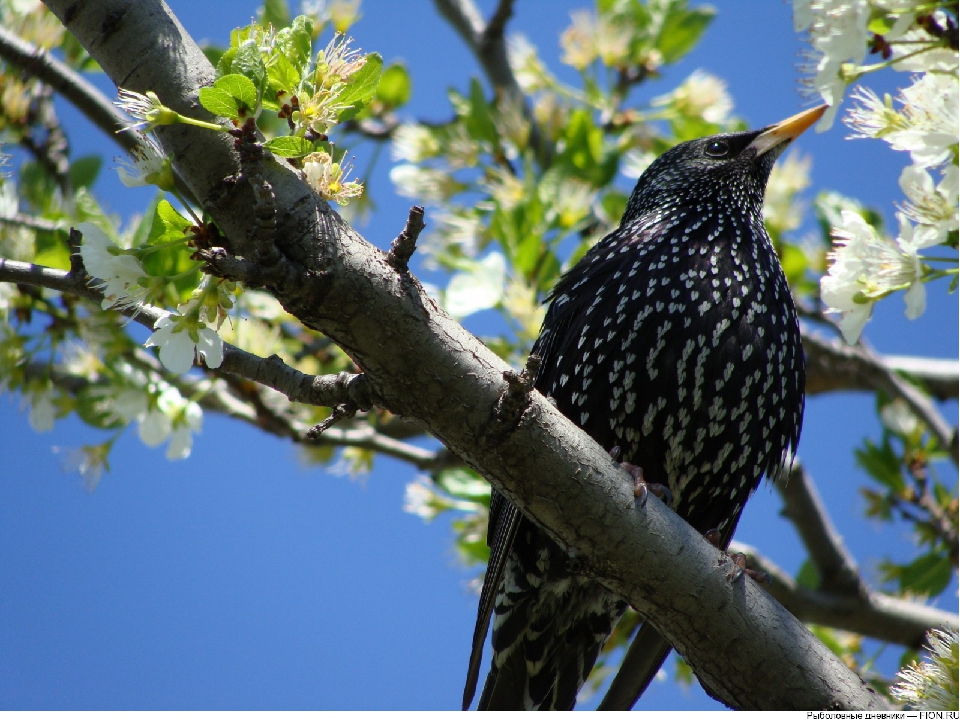 Скворец.Он прилетает каждый годТуда, где домик ждет.Чужие песни петь умеет,А все же голос свой имеет.  (Скворец).Они прилетают следом за грачами ранней весной. Расселяясь, скворцы занимают свои прежние места обитания. Была хорошая традиция делать скворечники. Теперь, к сожалению, скворцам самим приходится отыскивать себе жилища. 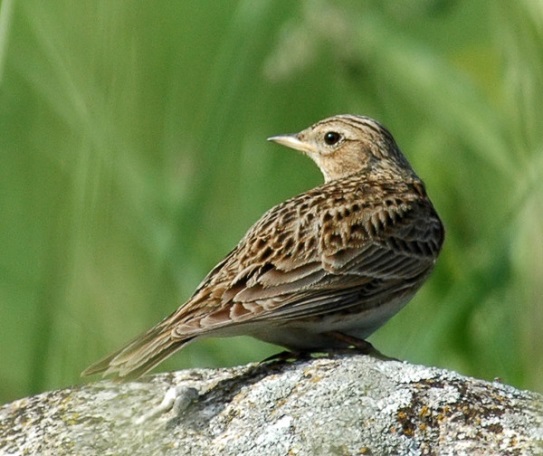 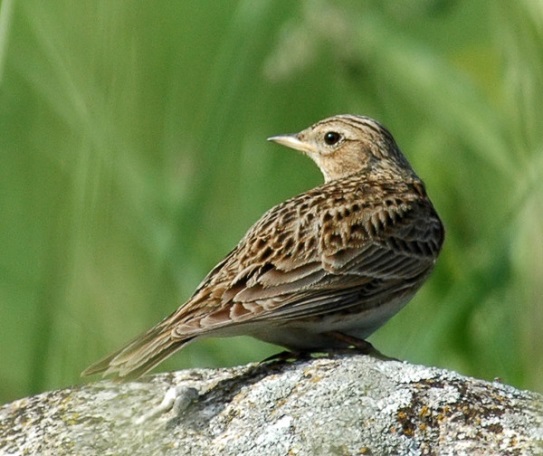 Жаворонок.Свое гнездо он в поле вьет,Где тянутся растенияЕго и песня и полетВошли в стихотворения.  (Жаворонок).Жаворонок – один из наиболее ранних вестников весны. Еще кругом много снега и только лишь на полях кое-где начинают показываться проталинки. Выйдя в поле ранним утром, можно услышать где-то высоко-высоко звонкую, длинную песню.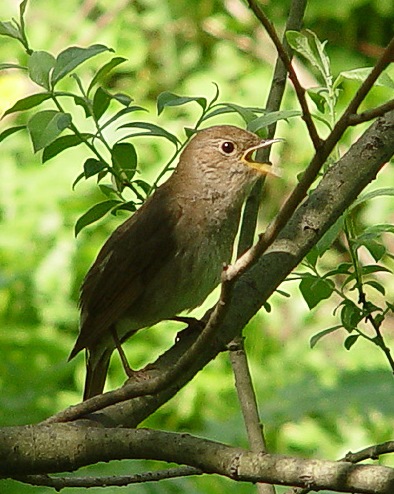 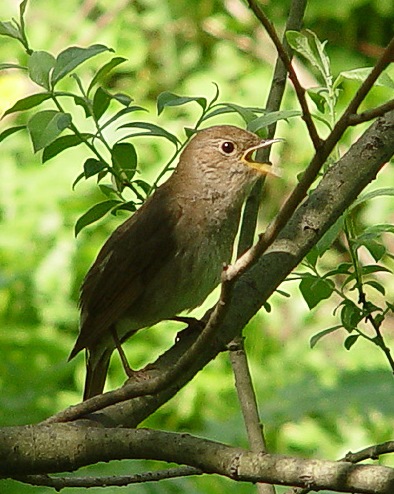 Соловей.Прилетел к нам, наконец,Лучший наш певец.Дни и ночи напролетОн поет.  (Соловей).Соловей, так волшебно поющий весенними ночами, кажется многим поистине райской птицей. Соловья легко представить себе в сверкающем оперении ярких цветов, но в действительности это скромная, незаметная маленькая птичка.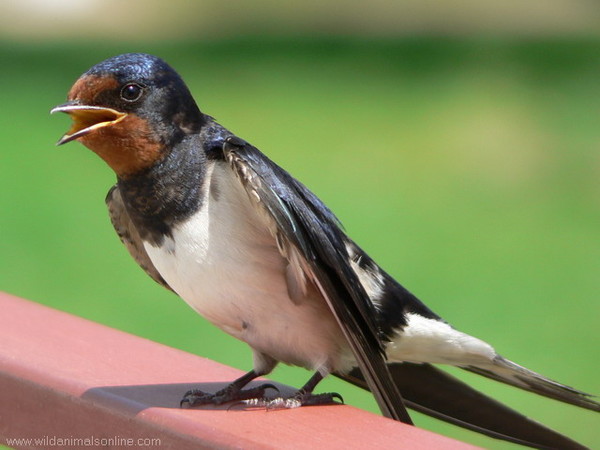 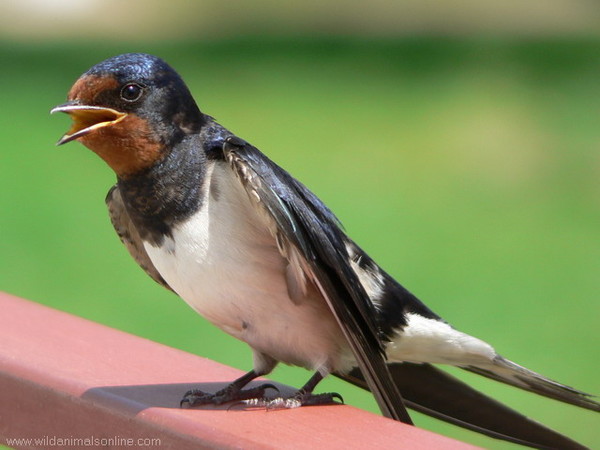 Ласточка. Прилетает к нам с теплом,Путь, проделав длинный.Лепит домик под окномИз травы и глины.  (Ласточка).Кто не знает ласточек? Эти птицы пользуются не только большой известностью, но и заслуженной любовью. С каким нетерпением ожидают весеннего прилета ласточек труженики сельского хозяйства: прилетели ласточки — значит, наступила весна, можно приступать к полевым и огородным работам.Ведущий 1.Игра «Птицы»Ребята встают с мест и отодвигают стулья. Если ведущий называет птицу – хлопают в ладоши, если другой объект – топают ногами. Во возможности сопровождает неправильные действия веселыми комментариями.Прилетели птицы:Голуби, синицы, мухи и стрижи.Прилетели птицы:Голуби, синицы, аисты, вороны, галки, макароны.Прилетели птицы:Голуби, синицы, галки и стрижи, волки и чижи, аисты, кукушки, плюшки и ватрушки, лебеди и утки, и спасибо шутке.Ведущий 2. Наше четвертое задание будет музыкальным.Дети должны продолжить песню или рассказать о чем она.Ведущий 1. Не секрет, что некоторые животные зимой впадают в спячку. Просыпаются весной медведи, барсуки, ежики, летучие мыши, лягушки и насекомые.Сегодня командам предстоит сочинить сказку про ежика, в которой вы ответите на вопрос: «Почему проснулся ежик?» Это и будет вашим пятым заданием. При этом один участник вашей команды должен нарисовать ежика. На выполнение этого задания у вас 5 минут.Ведущий 1. А пока работают наши команды, предлагаю руководителям команд заработать баллы (кто скажет первым) и назвать православные весенние праздники (Приложение № 2)Ведущий сверяет ответы с подсказками в приложении и по возможности их комментирует. Правильно назвавшим праздник, дается жетонДети выполняют задание. Ведущий подводит итоги.Ведущий 1. Весенние первоцветы — прекрасные и скромные вестники возрождения природы после долгой зимней спячки. Именно эти прелестные цветы первыми появляются на проталине в лесу, в поле из-под снега и даже на городском газоне. Настоящие украшения матушки-природы цветут тогда, когда на ветках деревьев лишь набухают почки, а снежный покров еще плотно сковывает землю. Кто же они, эти отважные первоцветы? Предлагаю командам собрать пазлы и назвать цветок. Это и будет вашим последним (шестым) заданием. По моей команде вы начнете их собирать. Кто сделает это первым получит 5 баллов, последующие - на 1 бал меньше. В конвертах:Дети выполняют задание. Ведущий подводит итоги.Ведущий 1.Закрой глаза… Рисуй со мной весну…
Возьми с души своей поярче краски.
Сейчас я лист с зимой переверну
И можно начинать цветную сказку…Рисуй подснежник первый подо льдом
И лучик солнца, что с небес пробился.
Весна ещё вчера казалась сном,
Представь, что этот сон сегодня сбылся…Для создания «Весеннего настроения и на память о нашей программе предлагаем вам маленький мастер-класс по изготовлению небольшой открытки «Крокусы». Дети выполняют задание. Ведущий подводит итоги. Каждая команда подсчитывает баллы. Определяются победители. Во время подписания дипломов предлагается посмотреть  фоторяд работ победителей и призеров районного конкурса художественного и декоративно-прикладного творчества «Цветочное чудо».Награждение. Общее фото на память.Оборудование и материалыСтолы и стулья по количеству игроков.Компьютер, проектор, экранФотоаппаратВидео и фото материалыРаздаточный материал для заданийРаздаточный материал для мастер-классаКаждому члену команды иметь: ручку, ножницы, клей ПВА. На команду коробку цветных карандашей.Наградные материалы для команд и участников (дипломы и свидетельства)Приложение 1Весенние славянские праздники и обрядыПраздники в марте1 марта День Марены, Вьюницы, Навий деньВ этот день славят богиню Зимы и Смерти Марену, владеющую Навьим миром и помогающую людям после жизни дойти до Калинова Моста. По нему можно пройти через черту Яви и Нави, реку Смородину. В ночь перед этим праздником в Яви пробуждались все неусопшие, забытые и незахороненные души умерших. Они могли ходить по дворам, пытаясь получить внимание и даже вселяться в живых. От того в то время люди надевали личины – маски животных, чтобы навьи злые духи не заметили их и не смогли навредить. В последний Навий день принято почитать своих усопших Предков и готовить поминальный стол, приносить требы и воздавать Славу за прожитую жизнь и данных ими Потомков Рода. Угощать своих умерших Родных можно как и на могилах, так и пустив по воде скорлупы от крашеных яиц – если они ушли в другой мир давно и жальника, могилы уже не осталось или она очень далеко.14 марта Овсень малыйПо древнеславянскому обычаю на Малый Овсень приходился Новый Год – начало пробуждения ПриРоды и ее готовность к сельскохозяйственным работам и плодоРодию. Соответственно, март был ранее первым месяцем года, а не третьим. Овсень, появившийся чуть позже на свет и считающийся младшим брат-близнец Коляды. Именно он доносит до людей знания брата и помогает воплотить их в практический опыт. В этот день принято радоваться новому году и строить планы на будущее, начинать новые дела, славить пробуждение ПриРоды.19-25 марта Комоедицы или Масленица, ВеликденьЯзыческий праздник Масленица – это не просто славянская встреча весны и веселые проводы зимы. Это день весеннего солнцестояния, поворотный момент в календаре и укладе жизни. В православном празднике Масленицы языческая Комоедица сохранилась практически со всеми ее традициями: сжигания чучела зимы – Марены, угощение блинами – Комами и еда их всю неделю. Первые солнечные блины обычно отдавали в качестве треб Медведю, олицетворению Велеса. Их раскладывали на лесных пеньках, а дальше шли жечь обрядовые костры, в которых сжигали ненужное старье и очищали себя и свою семью от ненужного груза. Начинали праздновать Комоедицы за неделю до дня Равноденствия и продолжали веселиться еще неделю после него.22 марта Сороки или ЖаворонкиЭтот славянский праздник является продолжением славления весеннего равноденствия, а называется так из-за того, что по обычаю начинают прилетать сорок новых видов птиц с зимовья, в том числе и первые жаворонки. И даже они в этот раз припозднились, то в каждой семье выпекались свои сдобные жаворонки, которые должны были привлекать настоящих. Обычно это доверялось делать детям, которые с удовольствием бежали закликать весну, а после лакомились вкусной выпечкой. В виде жаворонка делались и деревянные обереги для дома. Они привлекали счастье, здоровье и удачу.25 марта открытие Сварги или Закликание весныНа последнее, третье закликание весны с ржаными ароматными жаворонками, играми и хороводами происходит Открытие Небесной Сварги и на землю сходит Жива. Наконец-то природ проснется, оживет и начнет свой рост в течение рек и сеянцах, молодых побегах и новых ветках деревьев. В этот славянский праздник чувствуется Живое дыхание Богов, благосклонно относящихся к явьим Потомкам.30 марта ЛадодениеВ этот мартовский день славили Ладу: богиню любви и красоты, одну из двух небесных Рожаниц, Богородицу. Этот славянский праздник сопровождался хороводами и плясками, а также выпеканием журавликов из пресного теста для домашних семейных оберегов. Светлый день добра и тепла позволял зарядить и украшения для девушек или замужних женщин – серьги, кулоны и браслеты с ладинцами, символизирующими гармонию женской красоты, здоровья и мудрости.Праздники в апреле1 апреля День Домового или его пробуждениеЭтот веселый славянский праздник посвящался Домовому – тому самому духу, что оберегал ваш дом, подворье и закрома. Первого апреля он просыпался от зимней спячки, в течение которой он делал только важные дела – охранял ваше имущество, и начинал активную работу по наведению уюта и привлечения достатка в семью. Чтобы он быстрее проснулся и стал бодрее – его угощали молоком и другими вкусностями, начинали шутить и играть с ним и друг с другом – разыгрывать и рассказывать анекдоты, надевать одежду наизнанку, а носки или обувь порознь.3 апреля Водопол День водяногоИменно в этот день просыпался Водяной и начинался ледоход и разлив рек. Этот славянский праздник посвящался ему: рыбаки несли щедрые дары для Водяного в надежде, что тот наведет порядок в водном царстве и отблагодарит угощающих щедрым уловом, не порвет их сети, пригонит в них крупную рыбу, а также накажет русалкам не трогать их и их близких. Некоторые артели могли принести в дар и целую лошадь, однако чаще всего требы ограничивались молоком, маслом или хлебом с яйцами. Кидая их в холодную весеннюю воду, славяне надеялись – Водяной дух проснется в хорошем и сытом настроении.14 апреля день СемарглаВ этот славянский праздник Семаргл-Огнебог топит последние снега, превращаясь в пылающего крылатого волка и летая по полям. Именно этот Бог Солнца и Огня охраняет посевы и дает хорошие урожаи и именно он может сжечь дотла все живое. Говорят, что Семаргла выковал из искры сам Сварог на своей священной кузнице. Каждую ночь он стоит на страже Порядка с огненным мечом и только в день осеннего равноденствия приходит к Купальнице, чтобы у них появились дети – Купало и Кострома. Требы Огнебогу приносят, бросая их в костер, обереги с Семарглом также активируют в его пламени с просьбой Бога о защите.21 апреля Навий день или Поминовение предковВ этот день весенних святок души умерших Предков спускаются к нам, чтобы навестить и услышать про нашу жизнь, радости и печали. Поэтому производится поминовение родственников на могилах и принесение тризны: угощения в память о них. Более старших в Роду поминают, опуская в воду скорлупки от крашеных яиц, чтобы к Русальему дню они были переданы им как дорогая весточка от близких. Также как и первого апреля, в день Марены, в этот славянский праздник выходя на Явью сторону и неусопшие, неупокоенные, неприкаянные, обиженные покойные души. Именно поэтому многие опять наевают личины для защиты себя от них.22 апреля Лельник Красная горкаВ этот удивительный праздник и еще долго после него славили Лелю, богиню весны, молодости и помощницу в получении будущего урожая. На высокий холм, Красную Горку усаживали самую молодую и красивую девушку, приносили ей всяческие дары: молоко, хлеб, сладости и яйца, водили вокруг нее хороводы и радовались пробудившейся после зимы жизни. Раскрашенные, писаные яйца раздавались родным и близким, а также неслись уже покойным Предкам в качестве помина. Такие цветные, расписные яйца вообще являются частью славянской культуры, некоторые из них следовало приберечь для последующих один за одним других весенних праздников пробуждения ПриРоды и славления Ярилы, Живы, Даждьбога.23 апреля Ярило вешнийВ этот славянский праздник выходят на улицу встречать и благодарить покровителя пастухов и защитника от хищников домашнего скота Ярилу-весеннее Солнышко. С этого периода начинаются первые весенние свадьбы и производится символическое оплодотворение – Отмыкание Ярилой Земли и выпускание первой росы, которая считалась сильной и использовалась при обрядовых катаниях мужчин по земле для увеличения их здоровья и богатырской воли. Ярилина роса бережно собиралась и использовалась впрок как живая вода для лечения многих недугов.30 апреля РодоницаВ этот последний день апреля и Красной Горки заканчиваются весенние холода и люди идут поминать предков, принося им стандартные требы: кутью, блины, овсяный кисель и писаные яйца. Также в этот день устраиваются соревнования: катание с горы писаных яиц. Побеждает тот участник, чье яйцо укатится дальше всех и не разобьется. Такая выкатка земли яйцами символизирует ее будущее плодоРодие. К полночи все празднующие готовят зачин и собирают огромный большой костер на той же горе для празднования Живина дня.Праздники в мае1 мая Живин деньСразу в полночь первого мая начинается славянский весенний праздник в честь Живы: богини весны, плодородия, рождения жизни. Дочь Лады и супруга Даждьбога, Живена дает жизнь всему живому и наполняет этой созидательной силой весь Род. При зажженном костре в ее честь женщины и девушки, которым покровительствует богиня, берут в руки метлы и совершают обрядовую пляску-уборку от нечисти, прыгают через ЖивоТворящий Огонь, очищаясь от зимнего навьего сна и морока. Жива – это движение природы, первые побеги, первые ручейки, первые цветы и первая любовь.6 мая День Даждьбога — Овсень большойВ этот день славят Даждьбога, ПраРодителя славян, Бога Плодородия и супруга Живы. Именно в этот день он отрекся от Марены и сделал выбор в пользу дочери Лады, тем самым – став вместе с Живой на защиту ПриРоды и ее Плодов. Шестого мая люди выходят в поле и производят первые ритуальные засевы, выводят скот на свежие поля, а также начинают строительство новых домов, ну и конечно же – приносят щедрые требы дедушке Даждьбогу и радуются жаркому солнышку как символу настоящей весны и будущего обильного урожая.10 мая Вешнее МакошьеЭто день почитания Мать-сырой-Земли и ее покровителей – Макоши и Велеса. В этот день запрещалось ранить землю: копать, боронить или просто втыкать в нее острые предметы – ведь она просыпается после зимнего навьего сна и наполняется живительными соками. Все ведуны и просто чтящие ПриРоду братья-славяне выходили в этот день со щедрыми дарами: пивом и вином на поля и выливали Матушке Земле полные чарки, славя ее и прося хорошего урожая, ложились на нее и слушали ее ласковый родительский шепот с советами и наставлениями.22 мая Ярило мокрый Троян, Трибогов деньВ этот день происходит прощание с Ярилой – весенним Солнцем и славятся три летних Бога Сварожьего Триглава, сильных в Прави, Нави и Яви: Сварога, Перуна и Велеса. Считается, что Троян собрал в себе силу каждого из них и ежедневно стоит на страже ПриРоды от нападения Чернобога. На Трояна производили посвящение мальчиков в воины, поминали предков и делали обереги от душ неприкаянных покойников, в том числе и опахивали целые деревни защитным, обережным кругом от злых навьих сил, а женщин и девушек очищали от морока перед свадебными обрядами и деторождением.31 мая Праздник кукушки или КумлениеЭтот очень интересный славянский праздник подразумевает то, что все мы братья и сестры одного Рода. Поэтому желающим покумиться – сродниться, не имея прямого кровного родства, в последний день весны предоставляется такая возможность. Также можно попросить желаемого у Живы – просто расскажите свои надежды и мечты кукушке, она донесет их до Богини и прокует ей о вас. Также в этот древний языческий прадник славяне обменивались подарками-оберегами с дорогими и близкими им по духу людьми.Приложение 2Православные праздникиМасленица.  В конце февраля – начале марта (за 50 дней до пасхи) праздновали Масленицу. Праздник проводов зимы. Авдотья Плющиха 1/14 марта. Праздник в честь преподобной мученицы Евдокии открывал весну, и как все весенние праздники на Руси, был наполнен радостью, весельем, надеждой – наступал новый сельскохозяйственный год, природа готовилась одарить земледельца плодами своими. Величали Евдокию разными ласковыми именами. Весновка, Свистунья (в это время начинали дуть весенние ветры), Плющиха. На Евдокию гадали о погоде предстоящего года: «Какова Евдокия – таково и лето». Сороки. Народное название дня памяти сорока мучеников, погибших за христианскую веру в 320 г. в г. Севастии. Сороки отмечаются 9/22 марта. Близость этого дня к весеннему равноденствию определила значение праздника как временной границы между зимой и весной. Во многих местностях к Сорокам приурочивался обряд кликанья весны.  Считалось, что в этот день в мир приходит тепло: «3има кончается, весна начинается». Благовещение пресвятой Богородицы. Двунадесятый праздник православного календаря, установленный 25 марта/7 апреля. Праздник отмечался в память о событии, связанном с зачатием Иисуса Христа.  В этот день большим грехом считалось делать любую, даже самую простую работу. Приговаривали, что в Благовещение даже «девица косы не плетет, а птица гнезда не вьет». Людей, которые нарушают запрет, по поверью, ждет Божье наказание. Замужние женщины в этот день рассказывали младшим сестрам и дочерям историю о наказании непослушной девицы, севшей прясть в Благовещение: Бог превратил ее в кукушку и даже запретил иметь свое гнездо. Вербное воскресение. Воскресение на шестой неделе Великого поста, последнее воскресенье перед Пасхой. В этот день церковь отмечает двунадесятый господний праздник Вход Господень в Иерусалим. Свое название праздник получил по праздничному атрибуту – вербе, которая на русской почве заменила ваии – пальмовые ветви, которыми когда-то люди приветствовали въезд Иисуса в город. В православной традиции верба отождествлялась с пальмовыми ветвями, которыми приветствовал Иисуса Христа народ Иерусалима, и считалась символом Его победы. В субботу перед Вербным воскресеньем ветви вербы приносили в церковь, там они освящались церковнослужителями. Пасха, Светлое Христово Воскресенье. Великий праздник церковного календаря, символизирующий обновление и спасение мира и человека, торжество жизни над смертью и добра над злом. По всей России Пасху отмечали как день великой радости. Главным событием празднества было торжественное богослужение в храме. После окончания службы прихожане поздравляли друг друга со светлым праздником, трижды целовались и произносили слова, которые говорили друг другу апостолы, узнав о Воскресении Иисуса Христа: «Христос воскресе!» - «Воистину воскресе!», обменивались яйцами, окрашенными в красный цвет. В праздник Пасхи начиналось разговление после длительного Великого поста.Праздничная неделя, которая начиналась в Пасху, а заканчивалась на восьмой день, в Фомино воскресенье. В православной традиции этот день посвящен воспоминанию о явлении Христа на восьмой день после воскресения апостолу Фоме, которого не было накануне со всеми апостолами, видевшими воскресшего Иисуса, и потому не поверившего в истинность случившегося. Только после прикосновения к ранам явившегося Христа Фома уверовал в Воскресение и признал Учителя. Радуница. Один из наиболее важных дней поминовения умерших, приуроченный к Пасхе. Радуница отмечается чаще всего в десятый день после Пасхи – во вторник после завершения Светлой недели; реже – в Фомино воскресенье или понедельник. Во вторник Фоминой недели в церквях после литургии совершалась всеселенская панихида, по завершении которой крестьяне семьями отправлялись на кладбище «угощать родительские душеньки», «христосоваться с родными». На кладбищах устраивали семейную трапезу, приглашая к угощению и мертвых, считая, что в этот день они разговляются после Великого поста. Обязательно оставляли на могилах пасхальные яйца, закапывая их около креста, кладя на землю целиком или раскрошенными. Праздник Вознесения Господня празднуется на сороковой день, в четверг на шестой послепасхальной неделе, считая с первого дня Пасхи. В эти сорок дней запрещалось плевать на улицу, выкидывать туда мусор, потому что можно попасть в Христа и Его апостолов, приходящих к избам под видом нищих. Повсеместно на Руси полагалось с большим вниманием относиться к нищим и убогим людям. В эти дни грешников не мучают в аду, они могут встречаться с праведниками, а душам умерших разрешено приходить в дома живых: «С Пасхи до Вознесенья - всему миру сведенье - и дедам, и внукам, и раю, и мукам». В народном календаре этот день был днем памяти умерших родителей и предков. 6 мая - День памяти святого Великомученика Георгия Победоносца. Егорьев день. Народное название праздника православной церкви в честь великомученика Георгия. День памяти отмечается дважды в год: 23 апреля/6 мая и 26 ноября/9 декабря. Русские крестьяне говорили: «На Руси два Егорья: один холодный, другой голодный». В русской народном календаре Георгий Победоносец считался одним из главных святых ... День памяти апостола Марка отмечается 25 апреля/8 мая. Этот праздник русский крестьянин соотнес со своими трудовыми заботами и погодным календарем. На Марка всегда усердно молились и просили сильного дождя, так как именно в это время было необходимо хорошенько «пролить» землю, насытить влагой. В этот день во многих российских губерниях начинали сеять татарку (гречку). 21 мая - День Апостола и евангелиста Иоанна Богослова. 22 мая - Перенесение мощей святителя и чудотворца Николая из Мир Ликийских в Бар. Никола вешний – 9/22 мая отмечают день перенесения мощей чудотворца Николая в г. Бары, на Руси этот день стал весенним праздником, известным в народе еще как весенний Николин день, Никола травный, теплый. Вешний Никола известен и под названием «лошадиный праздник». Этот праздник еще и день первого выгона лошадей на подножный корм. Наши предки верили, что покровительство Николы вешнего простирается не только на время самого праздника, но что чудотворец охраняет коней от хищных зверей и болезней, а засеянные нивы – от непогоды и вредителей, от самых разных напастей и во все другое время. 24 мая - Равноапостольные Кирилл и Мефодий, учителя Словенские. День тезоименитства Святейшего Патриарха Московского и всея Руси Кирилла. Раздаточный материалВесенний день год кормит. Вешние воды никто не уймет: вода путь найдет.Приди к нам, ___________, 
Со радостью! 
Со великою к нам 
Со ___________________! 
Со рожью ________________, 
Со пшеничкой ____________, 
С овсом _________________, 
С ячменем _______________, 
Со просом, со гречею, 
С калиной- ______________, 
С грушами, с яблочками, 
Со всякой садовинкой, 
С цветами __________________, 
С травушкой- _______________.малиною, весна, муравушкой, кучерявым, милостью, усатым, зернистою, лазоревыми, золотистоюСказка про ежика_________________________________________________________________________________________________________________________________________________________________________________________________________________________________________________________________________________________________________________________________________________________________________________________________________________________________________________________________________________________________________________________________________________________________________________________________________________________________________________________________________________________________________________________________________________________________________________________________________________________________________________________________________________________________________________________________________________________________________________________________________________________________________________________________________________________________________________________________________________________________________________________________________________________________________________________________Команда _______________________________________Подснежник. Другое название – галантус.Неприхотливые и необычайно нежные, они, пожалуй, появляются из-под ледяного настила самыми первыми, заставляя случайных прохожих задуматься о наступлении весны. 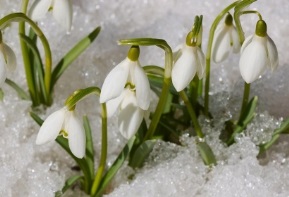 Пролески.Их принято считать лесными жителями, где цветущие пролески образуют на полянах небесно-голубые озера. 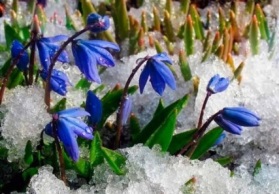 Крокусы.Ранневесенние луковичные многолетние растения. Комбинации окрасок этих весенних цветов восхищают и радуют уставшие после длинной зимы глаза и сердце.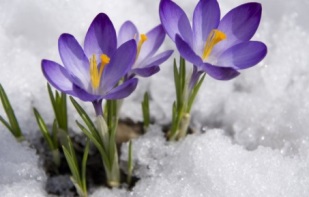 Весенник. Происхождение этого названия – перевод с латинского названия – Eranthis (Эрантис), что обозначает «весна» и «цветок». Часто это самые первые весенние цветы, которые опережают даже морозоустойчивые подснежники. Одиночные цветы (желтые, чашеобразные, не более 3 см в диаметре) иногда просто пробиваются сквозь снег, сопровождаемые изящными бронзово-зелеными листьями. Цветение длится около 2 недель.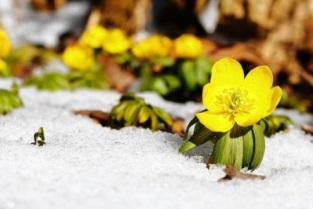 Ландыш.Цветок ландыш – одно из самых красивых, ароматных и редких растений. Внесенный в Красную книгу, он прячется в глубине лесов, в тени кустарников и небольших лиственных деревьев. Цветок предпочитает значительную влажность и часто растет вблизи водоемов.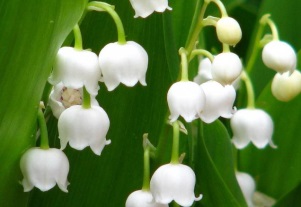 